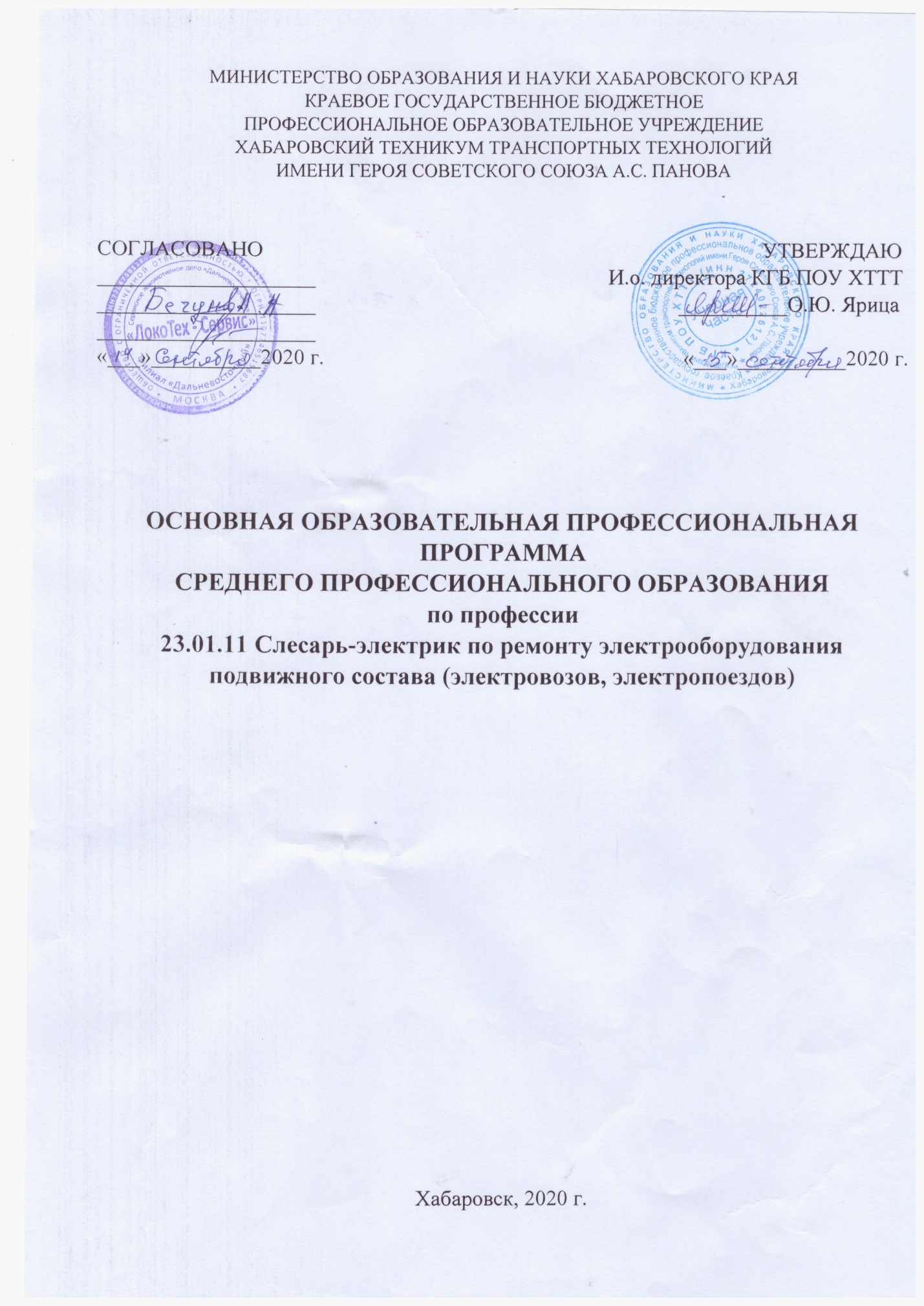 Программа утверждена на заседании:Предметно-цикловой комиссии общегуманитарных и социально-экономических дисциплинПротокол заседания от «___»_______ 2020 г. № _______Председатель ________________ Н.Е. Змиевская Предметно-цикловой комиссии математических и естественнонаучных дисциплинПротокол заседания от «___»_______ 2020 г. № _______Председатель ________________ С.В. ЛитвиноваПредметно-цикловой комиссии общепрофессиональных дисциплин и профессиональных модулей Протокол заседания от «___»_______ 2020 г. № _______Председатель ________________ Е.А. КухаренкоСогласовано методист КГБ ПОУ ХТТТ _______________Н.И. КоршуноваСОДЕРЖАНИЕРаздел 1. Общие положенияРаздел 2. Общая характеристика образовательной программыРаздел 3. Характеристика профессиональной деятельности выпускникаРаздел 4. Результаты освоения 4.1. Общие компетенции4.2. Профессиональные компетенции образовательной программыРаздел 5. Структура образовательной программы5.1. Учебный план5.2. Календарный учебный графикРаздел 6. Условия реализации образовательной программы6.1 Материально-техническое обеспечение образовательной программы6.2 Кадровые условия реализации образовательной программы6.3 Расчеты нормативных затрат оказания государственных услуг по реализации образовательной программыРаздел 7. Разработчики основной образовательной программыРаздел 8. Фонды оценочных средств для проведения государственной итоговой аттестации и организация оценочных процедур по программе Раздел 9. Аннотации рабочих программПРИЛОЖЕНИЯ1. Учебный план, Календарный учебный график2.Рабочие программы учебных дисциплинПриложение 2.1. Рабочая программа учебной дисциплины «Основы технического черчения»Приложение 2.2. Рабочая программа учебной дисциплины «Слесарное, слесарно-сборочное и электромонтажное дело»Приложение 2.3. Рабочая программа учебной дисциплины «Основы электротехники и материаловедения»Приложение 2.4. Рабочая программа учебной дисциплины «Охрана труда»Приложение 2.5. Рабочая программа учебной дисциплины «Безопасность жизнедеятельности»Приложение 2.6. Рабочая программа учебной дисциплины «Общий курс железных дорог»Приложение 2.7. Рабочая программа учебной дисциплина «Техническая эксплуатация железных дорог и безопасность движения»Приложение 2.8. Рабочая программа учебной дисциплины «Экология»3. Программы профессиональных модулейПриложение 3.1. Рабочая программа профессионального модуля «Техническое обслуживание и ремонт электрооборудования подвижного состава (электровозов и электропоездов)» Приложение 3.2. Рабочая программа профессионального модуля «Контроль надежности и качества произведенного ремонта электрооборудования подвижного состава 
(электровозов и электропоездов)»Приложение 3.3. Рабочая программа профессионального модуля «Инженерный дизайн CAD»Приложение 3.4. Рабочая программа учебной дисциплины «Физическая культура»РАЗДЕЛ 1. ОБЩИЕ ПОЛОЖЕНИЯ1.1. Программа подготовки квалифицированных рабочих и служащих (далее – ППКРС) разработана на основе федерального государственного образовательного стандарта среднего профессионального образования по профессии 23.01.11 Слесарь-электрик по ремонту электрооборудования подвижного состава (электровозов, электропоездов), утвержденного Приказом Минобрнауки России от 02.08.2013 г. № 697 (ред. от 09.04.2015 N 389), зарегистрировано в Минюсте России 20.08.2013, № 29525.ОПОП определяет объем и содержание среднего профессионального образования по профессии 23.01.11 Слесарь-электрик по ремонту электрооборудования подвижного состава (электровозов, электропоездов), планируемые результаты освоения образовательной программы, условия образовательной деятельности.Образовательная программа, реализуется на базе основного общего образования с одновременным получением среднего общего образования технологического профиля в пределах ППКРС, разработана КГБ ПОУ ХТТТ на основе требований ФГОС СОО и ФГОС СПО с учетом получаемой профессии 23.01.11 Слесарь-электрик по ремонту электрооборудования подвижного состава (электровозов, электропоездов) и настоящей ППКРС СПО.1.2. ОПОП СПО разработана на основании:Федерального закона от 29 декабря 2012 г. № 273-ФЗ «Об образовании в Российской Федерации»;Приказа Минобрнауки России от 02.08.2013 г. № 697 (ред. от 09.04.2015 N 389), зарегистрировано в Минюсте России 20.08.2013, № 29525  «Об утверждении федерального государственного образовательного стандарта среднего профессионального образования по профессии 23.01.11 Слесарь-электрик по ремонту электрооборудования подвижного состава (электровозов, электропоездов)»;Приказа Минобрнауки России от 14 июня 2013 г. № 464 «Об утверждении Порядка организации и осуществления образовательной деятельности по образовательным программам среднего профессионального образования» (зарегистрирован Министерством юстиции Российской Федерации 30 июля 2013 г., регистрационный № 29200) (далее – Порядок организации образовательной деятельности);Приказа Минобрнауки России от 16 августа 2013 г. № 968 «Об утверждении Порядка проведения государственной итоговой аттестации по образовательным программам среднего профессионального образования» (зарегистрирован Министерством юстиции Российской Федерации 1 ноября 2013 г., регистрационный № 30306);Приказа Минобрнауки России от 18 апреля 2013 г. № 291 «Об утверждении Положения о практике обучающихся, осваивающих основные профессиональные образовательные программы среднего профессионального образования» (зарегистрирован Министерством юстиции Российской Федерации 14 июня 2013 г., регистрационный № 28785).- Письма Минобрнауки России, Федеральной службы по надзору в сфере образования и науки от 17 февраля 2014г. № 02-68 «О прохождении государственной итоговой аттестации по образовательным программам среднего общего образования обучающимися по образовательным программам среднего профессионального образования»; - Письма Минобрнауки России от 17 марта 2015 г. № 06-259 «Рекомендации по организации получения среднего общего образования в пределах освоения образовательных программ среднего профессионального образования на базе основного общего образования с учетом требований ФГОС и получаемой профессии или специальности среднего профессионального образования»;- Письма Минобрнауки России от 22.04.2015 г. № 06-443 «О направлении Методических рекомендаций» (вместе с «Методическими рекомендациями по разработке и реализации адаптированных образовательных программ среднего профессионального образования», утвержденных Минобрнауки России 20.04.2015 г. № 06-830вн)- Информационного письма от 11.10.2017 г. № 01-00-05/925 «Об актуальных вопросах развития среднего профессионального образования, разрабатываемых ФГАУ «ФИРО».  1.3. Перечень сокращений, используемых в тексте ОПОП СПО:ФГОС СПО – федеральный государственный образовательный стандарт среднего профессионального образования;ОПОП – основная профессиональная образовательная программа; ППКРС – программа подготовки квалифицированных рабочих, служащих;ОО – общеобразовательный цикл;ОУД – общеобразовательные учебные дисциплины;ПП – профессиональный учебный цикл; ОП – общепрофессиональные дисциплины;ПМ – профессиональный модуль;МДК – междисциплинарный курс;ОК – общие компетенции;ПК – профессиональные компетенции.РАЗДЕЛ 2. ОБЩАЯ ХАРАКТЕРИСТИКА ОБРАЗОВАТЕЛЬНОЙ ПРОГРАММЫКвалификация, присваиваемая выпускникам образовательной программы: Электромонтер по ремонту и обслуживанию электрооборудования.Получение образования допускается только в профессиональной образовательной организации.Учебный план ориентирован на подготовку квалифицированных рабочих, служащих на базе основного общего образования по профессии 23.01.11 Слесарь-электрик по ремонту электрооборудования подвижного состава (электровозов, электропоездов).Объем и сроки получения среднего профессионального образования по профессии 23.01.11 Слесарь-электрик по ремонту электрооборудования подвижного состава (электровозов, электропоездов) на базе основного общего образования с одновременным получением среднего общего образования: 5562 академических часа, 2 года 10 месяцев.РАЗДЕЛ 3. ХАРАКТЕРИСТИКА ПРОФЕССИОНАЛЬНОЙ ДЕЯТЕЛЬНОСТИ ВЫПУСКНИКА Область профессиональной деятельности выпускников: техническое обслуживание и ремонт электрооборудования подвижного состава (электровозов и электропоездов) обеспечение условий безаварийной и бесперебойной работы.Объектами профессиональной деятельности выпускников являются:детали и узлы электромашин, электроаппаратов и электроприборов;детали и узлы электродвигателей;подъемно-транспортные механизмы;слесарные и электромонтажные инструменты, контрольно-измерительные инструменты;техническая, технологическая и отчетная документация.Основные виды деятельности и освоение квалификаций.РАЗДЕЛ 4. РЕЗУЛЬТАТЫ ОСВОЕНИЯ ОБРАЗОВАТЕЛЬНОЙ ПРОГРАММЫ4.1. Общие компетенции4.2. Профессиональные компетенцииРАЗДЕЛ 5. СТРУКТУРА ОБРАЗОВАТЕЛЬНОЙ ПРОГРАММЫ5.1. Учебный план5.2. Календарный учебный графикРАЗДЕЛ 6. УСЛОВИЯ РЕАЛИЗАЦИИ ОБРАЗОВАТЕЛЬНОЙ ПРОГРАММЫ6.1. Материально-техническое и учебно-методическое обеспечение образовательной программы КГБ ПОУ ХТТТ, реализующая ППКРС, располагает материально-технической базой, обеспечивающей проведение всех видов лабораторных и практических занятий, дисциплинарной, междисциплинарной и модульной подготовки, учебной практики, предусмотренных учебным планом образовательной организации. Кабинеты:-	социально-экономических дисциплин;-	иностранного языка;- математики;-	информатики и информационных технологий в профессиональной деятельности;-	инженерной графики;- технической механики;- метрологии, стандартизации и сертификации;-	безопасности жизнедеятельности и охраны труда;- конструкции подвижного состава;- технической эксплуатации железных дорог и безопасности движения;- общего курса железных дорог.Лаборатории: - электротехники;- электроники и микропроцессорной техники;- материаловедения;- электрических машин и преобразователей подвижного состава;- электрических аппаратов и цепей подвижного состава;- автоматических тормозов подвижного состава;- технического обслуживания и ремонта подвижного состава.Мастерские:- слесарные;- электросварочные;- электромонтажные;- механообрабатывающие.Залы:- библиотека, читальный зал с выходом в сеть Интернет;- актовый зал.Спортивный комплекс:- спортивный зал;- открытый стадион широкого профиля с элементами полосы препятствий.Материально-техническая база соответствует действующим санитарным и противопожарным нормам.Материально-техническое оборудование приведено в таблицеРеализация ППКРС обеспечивается доступом каждого обучающегося к базам данных и библиотечным фондам, в том числе ЭБС (IPRbooks), формируемым по полному перечню дисциплин (модулей) ППКРС. Во время самостоятельной подготовки обучающиеся обеспечены доступом к сети Интернет.Каждый обучающийся обеспечен не менее чем одним учебным печатным и/или электронным изданием по каждой дисциплине общепрофессионального учебного цикла и одним учебно-методическим печатным и/или электронным изданием по каждому междисциплинарному курсу (включая электронные базы периодических изданий).Библиотечный фонд укомплектован печатными и/или электронными изданиями основной и дополнительной учебной литературы по дисциплинам всех учебных циклов, изданными за последние 5 лет.Библиотечный фонд, помимо учебной литературы, включает официальные, справочно-библиографические и периодические издания в расчете 1-2 экземпляра на каждые 100 обучающихся.Каждому обучающемуся обеспечен доступ к комплектам библиотечного фонда, состоящим не менее чем из 3 наименований отечественных журналов.Образовательная организация предоставляет обучающимся возможность оперативного обмена информацией с отечественными организациями, в том числе образовательными организациями и доступ к современным профессиональным базам данных и информационным ресурсам сети Интернет.6.2 Кадровые условия реализации образовательной программыРеализация ППКРС обеспечивается педагогическими кадрами, имеющими среднее профессиональное или высшее образование, соответствующее профилю преподаваемой дисциплины (модуля). Мастера производственного обучения имеют на 1 - 2 разряда по профессии рабочего выше, чем предусмотрено ФГОС СПО для выпускников. Первая квалификационная категория – 3 человекаВысшая квалификационная категория – 6 человекПреподаватели профессионального цикла имеют высшее профессиональное образование. Опыт деятельности в организациях соответствующей профессиональной сферы является обязательным для преподавателей, отвечающих за освоение обучающимся профессионального учебного цикла, эти преподаватели и мастера производственного обучения получают дополнительное профессиональное образование по программам повышения квалификации, в том числе в форме стажировки в профильных организациях не реже 1 раза в 3 года.Имеют опыт деятельности на предприятиях железнодорожной отрасли 5 человек.Являются сертифицированными экспертами WSR  3 преподавателя:Волошин А.В.Родина И.Б.Хомякова И.А.6.3 Расчеты нормативных затрат оказания государственных услуг по реализации образовательной программыРасчеты нормативных затрат оказания государственных услуг по реализации образовательной программы осуществляется в соответствии с Методикой определения нормативных затрат на оказание государственных услуг по реализации образовательных программ среднего профессионального образования по профессиям (специальностям) и укрупненным группам профессий (специальностей), утвержденной Минобрнауки России 27 ноября 2015 г. № АП-114/18вн. Нормативные затраты на оказание государственных услуг в сфере образования по реализации образовательной программы включают в себя затраты на оплату труда преподавателейи мастеров производственного обучения с учетом обеспечения уровня средней заработной платы педагогических работников за выполняемую ими учебную (преподавательскую) работу и другую работу в соответствии с Указом Президента Российской Федерации от 7 мая 2012 г. № 597 «О мероприятиях по реализации государственной социальной политики».РАЗДЕЛ 7. РАЗРАБОТЧИКИ ОСНОВНОЙ ОБРАЗОВАТЕЛЬНОЙ ПРОГРАММЫКотенева С.Б., заместитель директора по теоретическому обучению КГБ ПОУ ХТТТОспищева Т.О., и.о. заместителя директора по УПР КГБ ПОУ ХТТТКоршунова Н.И., методист КГБ ПОУ ХТТТЗмиевская Н.Е., преподаватель русского языка и литературы, председатель ПЦК Гуманитарного и социально-экономического циклаКухаренко Е.А., председатель ПЦК Общепрофессиональных дисциплин и профессиональных модулей Литвинова С.В., преподаватель биологии, химии, председатель ПЦК Математического и естественнонаучного цикла КГБ ПОУ ХТТТКан Т.В., преподаватель обществознания и экономики КГБ ПОУ ХТТТДашковская А.Е., преподаватель английского языка КГБ ПОУ ХТТТЗаплавная О.Н., преподаватель общественных дисциплин КГБ ПОУ ХТТТКрасильникова П.К., преподаватель информатики КГБ ПОУ ХТТТНавозов Н.Н., преподаватель физической культуры КГБ ПОУ ХТТТКернаджук С.В., преподаватель истории КГБ ПОУ ХТТТПустовалова В.А., преподаватель математикиНавозов Н.Н. – руководитель физического воспитания КГБ ПОУ ХТТТЗубкова Л.В., преподаватель-организатор основ безопасности жизнедеятельности КГБ ПОУ ХТТТРодина И.Б., преподаватель специальных дисциплин КГБ ПОУ ХТТТХомякова И.А., преподаватель специальных дисциплин КГБ ПОУ ХТТТТимофеева А.В, старший мастер КГБ ПОУ ХТТТСыч Н.В., преподаватель специальных дисциплин КГБ ПОУ ХТТТШауро А.Н., преподаватель специальных дисциплин КГБ ПОУ ХТТТШипелкина И.В., преподаватель специальных дисциплин КГБ ПОУ ХТТТВолошин А.В., преподаватель специальных дисциплин КГБ ПОУ ХТТТРАЗДЕЛ 8. ФОНДЫ ОЦЕНОЧНЫХ СРЕДСТВ ДЛЯ ПРОВЕДЕНИЯ ГОСУДАРСТВЕННОЙ ИТОГОВОЙ АТТЕСТАЦИИ И ОРГАНИЗАЦИИ ОЦЕНОЧНЫХ ПРОЦЕДУР ПО ПРОГРАММЕОценка качества освоения ППКРС включает текущий контроль успеваемости, промежуточную и государственную итоговую аттестацию обучающихся.Конкретные формы и процедуры текущего контроля успеваемости, промежуточной аттестации по каждой дисциплине и профессиональному модулю разработаны образовательной организацией самостоятельно и доводятся до сведения обучающихся в течение первых двух месяцев от начала обучения.Для аттестации обучающихся на соответствие их персональных достижений поэтапным требованиям соответствующей ППКРС (текущий контроль успеваемости и промежуточная аттестация) созданы фонды оценочных средств, позволяющие оценить умения, знания, практический опыт и освоенные компетенции.Фонды оценочных средств для промежуточной аттестации по дисциплинам и междисциплинарным курсам в составе профессиональных модулей разработаны и утверждены образовательной организацией самостоятельно, а для промежуточной аттестации по профессиональным модулям и для государственной итоговой аттестации – разработаны и утверждены образовательной организацией после предварительного положительного заключения работодателей.Для промежуточной аттестации обучающихся по дисциплинам (междисциплинарным курсам) кроме преподавателей конкретной дисциплины (междисциплинарного курса) в качестве внешних экспертов активно привлекаются преподаватели смежных дисциплин (курсов). Для максимального приближения программ промежуточной аттестации обучающихся по профессиональным модулям к условиям их будущей профессиональной деятельности образовательной организацией в качестве внештатных экспертов активно привлекаются работодатели.Оценка качества подготовки обучающихся и выпускников осуществляется в двух основных направлениях:- оценка уровня освоения дисциплин;- оценка компетенций обучающихся.Для юношей предусматривается оценка результатов освоения основ военной службы после прохождения учебных сборов.К государственной итоговой аттестации допускаются обучающиеся, не имеющие академической задолженности и в полном объеме выполнившие учебный план или индивидуальный учебный план по ППКРС.Государственная итоговая аттестация включает защиту письменной экзаменационной работы. Обязательные требования - соответствие тематики выпускной квалификационной работы содержанию одного или нескольких профессиональных модулей.Государственный экзамен образовательной организацией не предусмотрен.Обучающиеся по ППКРС, не имеющие среднего общего образования, в соответствии с частью 6 статьи 68 Федерального закона от 29 декабря 2012 г. № 273-ФЗ «Об образовании в Российской Федерации» вправе бесплатно пройти государственную итоговую аттестацию, которой завершается освоение образовательных программ среднего общего образования.Наименование основных видов деятельностиНаименование профессиональных модулейКвалификация 1. Выполнение работ электромонтера по ремонту и обслуживанию электрооборудованияПМ.01	Техническое обслуживание и ремонт электрооборудования подвижного состава (электровозов и электропоездов)В результате изучения профессионального модуля обучающийсяОсваиваетсяквалификация Электромонтер по ремонту и обслуживанию электрооборудования2. Выполнение работ электромонтера по ремонту и обслуживанию электрооборудованияПМ.02	Контроль надежности и качества произведенного ремонта электрооборудования подвижного состава (электровозов и электропоездов)Осваиваетсяквалификация Электромонтер по ремонту и обслуживанию электрооборудованияКод компетенцииФормулировка компетенцииЗнания, уменияОК 01Понимать сущность и социальную значимость будущей профессии, проявлять к ней устойчивый интересУмения: аргументированность и полнота объяснения сущности и социальной значимости будущей профессии; демонстрировать интерес к будущей профессииОК 01Понимать сущность и социальную значимость будущей профессии, проявлять к ней устойчивый интересЗнания: перспективы развития будущей профессии и ее место в современном миреОК 02Организовывать собственную деятельность, исходя из цели и способов ее достижения, определенных руководителемУмения: обосновывать  постановки цели, выбора и применения методов и способов решения профессиональных задач; организовывать собственную деятельность, оценивать эффективность и качество выполнения профессиональных задачОК 02Организовывать собственную деятельность, исходя из цели и способов ее достижения, определенных руководителемЗнания: типовые методы и способы выполнения профессиональных задач, оценивать их эффективность и качествоОК 03Анализировать рабочую ситуацию, осуществлять текущий и итоговый контроль, оценку и коррекцию собственной деятельности, нести ответственность за результаты своей работы Умения: принимать решения в стандартных и нестандартных ситуациях, в т. ч. ситуациях риска, и нести за них ответственность ОК 03Анализировать рабочую ситуацию, осуществлять текущий и итоговый контроль, оценку и коррекцию собственной деятельности, нести ответственность за результаты своей работы Знания: методы решения профессиональных задач в стандартных и нестандартных ситуацияхОК 04Осуществлять поиск информации, необходимой для эффективного выполнения профессиональных задач.Умения: осуществлять поиск и использование информации, необходимой для эффективного выполнения профессиональных задач, профессионального и личностного развитияОК 04Осуществлять поиск информации, необходимой для эффективного выполнения профессиональных задач.Знания: круг профессиональных задач, профессионального и личностного развития;ОК 05Использовать информационно-коммуникационные технологии в профессиональной деятельности.Умения: использовать информационно – коммуникационные технологии в профессиональной деятельностиОК 05Использовать информационно-коммуникационные технологии в профессиональной деятельности.Знания: современные средства коммуникации и возможности передачи информации;ОК 06Работать в команде, эффективно общаться с коллегами, руководством, клиентами.Умения: правильно строить отношения с коллегами, с различными категориями граждан, устанавливать психологический контакт с окружающими ОК 06Работать в команде, эффективно общаться с коллегами, руководством, клиентами.Знания: основы профессиональной этики и психологии в общении с окружающими;ОК 07Исполнять воинскую обязанность, в том числе с применением полученных профессиональных знаний (для юношей).Умения: организовывать свою жизнь в соответствии с социально значимыми представлениями о здоровом образе жизни, поддерживать должный уровень физической подготовленности, необходимый для использования воинскую обязанность, в том числе с применением полученных профессиональных знанийОК 07Исполнять воинскую обязанность, в том числе с применением полученных профессиональных знаний (для юношей).Знания: принципы здорового образа жизни, приемы и способы адаптации в профессиональной деятельности в условиях военной службы;ОК 08Использовать знания по финансовой грамотности, планировать предпринимательскую деятельность в профессиональной сфере.Умения: - выявлять достоинства и недостатки коммерческой идеи; - презентовать идеи открытия собственного дела в профессиональной деятельности; - оформлять бизнес-план; - рассчитывать размеры выплат по процентным ставкам кредитования; - определять инвестиционную привлекательность коммерческих идей в рамках профессиональной деятельности; - презентовать бизнес-идею; - определять источники финансированияОК 08Использовать знания по финансовой грамотности, планировать предпринимательскую деятельность в профессиональной сфере.Знания: - основы предпринимательской деятельности; - основы финансовой грамотности; - правила разработки бизнес-планов; - порядок выстраивания презентации; - кредитные банковские продуктыОсновные виды деятельностиКод и формулировка компетенцииПоказатели освоения компетенцииТехническое обслуживание и ремонт электрооборудования подвижного состава (электровозов и электропоездов).ПК 1.1. Производить разборку, ремонт, сборку и комплектацию деталей и узлов электромашин, электроаппаратов, электроприборов электрооборудования подвижного состава.иметь практический опыт:проведения разборки, ремонта, сборки и комплектации деталей и узлов электромашин, электроаппаратов, электроприборов, электрооборудования подвижного состава;выполнения работ по разборке, ремонту, сборке и регулировке электродвигателей, их деталей и узлов;выполнения слесарно-сборочных и электромонтажных работ при техническом обслуживании и ремонте электрооборудования подвижного состава;осуществления подготовки электрооборудования подвижного состава к работе в зимнее и летнее время;соблюдения правил безопасности и электробезопасности при техническом обслуживании и ремонте электрооборудования подвижного состава;уметь:осуществлять техническое обслуживание электрооборудования подвижного состава;разбирать, ремонтировать, собирать, комплектовать детали и узлы электромашин, электроаппаратов и электроприборов по сложной схеме;разбирать и собирать электродвигатели;снимать и устанавливать электрические машины, электрические аппараты, полупроводниковые приборы, щитки, панели, трубопроводы, муфты, тройники и коробки электрических сетей, средств автоматики;использовать комплексную механизацию, автоматизацию для работ по управлению и ремонту электрического оборудования подвижного состава;проводить такелажные операции с подъемно-транспортными механизмами;готовить электрооборудование к работе в зимних и летних условиях;обеспечивать безопасное проведение работ при техническом обслуживании и ремонте электрооборудования;знать:общее устройство подвижного состава;устройство, принцип действия, назначение и место расположения основных узлов электрооборудования;неисправности и методы их обнаружения;технологический процесс ремонта деталей электрооборудования;способы прокладки проводов и кабелей, их маркировку;порядок подготовки электрооборудования к работе в зимнее и летнее время;действующие приказы, инструкции и указания по ремонту электрооборудования подвижного состава и сигнализации на железных дорогах;правила охраны труда и электробезопасности при проведении технического обслуживания и ремонта электрооборудования подвижного составаТехническое обслуживание и ремонт электрооборудования подвижного состава (электровозов и электропоездов).ПК 1.2. Выполнять работы по разборке, ремонту, сборке и регулировке электродвигателей, их деталей и узлов.иметь практический опыт:проведения разборки, ремонта, сборки и комплектации деталей и узлов электромашин, электроаппаратов, электроприборов, электрооборудования подвижного состава;выполнения работ по разборке, ремонту, сборке и регулировке электродвигателей, их деталей и узлов;выполнения слесарно-сборочных и электромонтажных работ при техническом обслуживании и ремонте электрооборудования подвижного состава;осуществления подготовки электрооборудования подвижного состава к работе в зимнее и летнее время;соблюдения правил безопасности и электробезопасности при техническом обслуживании и ремонте электрооборудования подвижного состава;уметь:осуществлять техническое обслуживание электрооборудования подвижного состава;разбирать, ремонтировать, собирать, комплектовать детали и узлы электромашин, электроаппаратов и электроприборов по сложной схеме;разбирать и собирать электродвигатели;снимать и устанавливать электрические машины, электрические аппараты, полупроводниковые приборы, щитки, панели, трубопроводы, муфты, тройники и коробки электрических сетей, средств автоматики;использовать комплексную механизацию, автоматизацию для работ по управлению и ремонту электрического оборудования подвижного состава;проводить такелажные операции с подъемно-транспортными механизмами;готовить электрооборудование к работе в зимних и летних условиях;обеспечивать безопасное проведение работ при техническом обслуживании и ремонте электрооборудования;знать:общее устройство подвижного состава;устройство, принцип действия, назначение и место расположения основных узлов электрооборудования;неисправности и методы их обнаружения;технологический процесс ремонта деталей электрооборудования;способы прокладки проводов и кабелей, их маркировку;порядок подготовки электрооборудования к работе в зимнее и летнее время;действующие приказы, инструкции и указания по ремонту электрооборудования подвижного состава и сигнализации на железных дорогах;правила охраны труда и электробезопасности при проведении технического обслуживания и ремонта электрооборудования подвижного составаТехническое обслуживание и ремонт электрооборудования подвижного состава (электровозов и электропоездов).ПК 1.3 Выполнять слесарно-сборочные и электромонтажные работы при техническом обслуживании и ремонте электрооборудования подвижного состава.иметь практический опыт:проведения разборки, ремонта, сборки и комплектации деталей и узлов электромашин, электроаппаратов, электроприборов, электрооборудования подвижного состава;выполнения работ по разборке, ремонту, сборке и регулировке электродвигателей, их деталей и узлов;выполнения слесарно-сборочных и электромонтажных работ при техническом обслуживании и ремонте электрооборудования подвижного состава;осуществления подготовки электрооборудования подвижного состава к работе в зимнее и летнее время;соблюдения правил безопасности и электробезопасности при техническом обслуживании и ремонте электрооборудования подвижного состава;уметь:осуществлять техническое обслуживание электрооборудования подвижного состава;разбирать, ремонтировать, собирать, комплектовать детали и узлы электромашин, электроаппаратов и электроприборов по сложной схеме;разбирать и собирать электродвигатели;снимать и устанавливать электрические машины, электрические аппараты, полупроводниковые приборы, щитки, панели, трубопроводы, муфты, тройники и коробки электрических сетей, средств автоматики;использовать комплексную механизацию, автоматизацию для работ по управлению и ремонту электрического оборудования подвижного состава;проводить такелажные операции с подъемно-транспортными механизмами;готовить электрооборудование к работе в зимних и летних условиях;обеспечивать безопасное проведение работ при техническом обслуживании и ремонте электрооборудования;знать:общее устройство подвижного состава;устройство, принцип действия, назначение и место расположения основных узлов электрооборудования;неисправности и методы их обнаружения;технологический процесс ремонта деталей электрооборудования;способы прокладки проводов и кабелей, их маркировку;порядок подготовки электрооборудования к работе в зимнее и летнее время;действующие приказы, инструкции и указания по ремонту электрооборудования подвижного состава и сигнализации на железных дорогах;правила охраны труда и электробезопасности при проведении технического обслуживания и ремонта электрооборудования подвижного составаТехническое обслуживание и ремонт электрооборудования подвижного состава (электровозов и электропоездов).ПК 1.4. Осуществлять подготовку электрооборудования подвижного состава к работе в зимнее и летнее время.иметь практический опыт:проведения разборки, ремонта, сборки и комплектации деталей и узлов электромашин, электроаппаратов, электроприборов, электрооборудования подвижного состава;выполнения работ по разборке, ремонту, сборке и регулировке электродвигателей, их деталей и узлов;выполнения слесарно-сборочных и электромонтажных работ при техническом обслуживании и ремонте электрооборудования подвижного состава;осуществления подготовки электрооборудования подвижного состава к работе в зимнее и летнее время;соблюдения правил безопасности и электробезопасности при техническом обслуживании и ремонте электрооборудования подвижного состава;уметь:осуществлять техническое обслуживание электрооборудования подвижного состава;разбирать, ремонтировать, собирать, комплектовать детали и узлы электромашин, электроаппаратов и электроприборов по сложной схеме;разбирать и собирать электродвигатели;снимать и устанавливать электрические машины, электрические аппараты, полупроводниковые приборы, щитки, панели, трубопроводы, муфты, тройники и коробки электрических сетей, средств автоматики;использовать комплексную механизацию, автоматизацию для работ по управлению и ремонту электрического оборудования подвижного состава;проводить такелажные операции с подъемно-транспортными механизмами;готовить электрооборудование к работе в зимних и летних условиях;обеспечивать безопасное проведение работ при техническом обслуживании и ремонте электрооборудования;знать:общее устройство подвижного состава;устройство, принцип действия, назначение и место расположения основных узлов электрооборудования;неисправности и методы их обнаружения;технологический процесс ремонта деталей электрооборудования;способы прокладки проводов и кабелей, их маркировку;порядок подготовки электрооборудования к работе в зимнее и летнее время;действующие приказы, инструкции и указания по ремонту электрооборудования подвижного состава и сигнализации на железных дорогах;правила охраны труда и электробезопасности при проведении технического обслуживания и ремонта электрооборудования подвижного составаТехническое обслуживание и ремонт электрооборудования подвижного состава (электровозов и электропоездов).ПК 1,5 Соблюдать правила безопасности и электробезопасности при техническом обслуживании и ремонте электрооборудования подвижного составаиметь практический опыт:проведения разборки, ремонта, сборки и комплектации деталей и узлов электромашин, электроаппаратов, электроприборов, электрооборудования подвижного состава;выполнения работ по разборке, ремонту, сборке и регулировке электродвигателей, их деталей и узлов;выполнения слесарно-сборочных и электромонтажных работ при техническом обслуживании и ремонте электрооборудования подвижного состава;осуществления подготовки электрооборудования подвижного состава к работе в зимнее и летнее время;соблюдения правил безопасности и электробезопасности при техническом обслуживании и ремонте электрооборудования подвижного состава;уметь:осуществлять техническое обслуживание электрооборудования подвижного состава;разбирать, ремонтировать, собирать, комплектовать детали и узлы электромашин, электроаппаратов и электроприборов по сложной схеме;разбирать и собирать электродвигатели;снимать и устанавливать электрические машины, электрические аппараты, полупроводниковые приборы, щитки, панели, трубопроводы, муфты, тройники и коробки электрических сетей, средств автоматики;использовать комплексную механизацию, автоматизацию для работ по управлению и ремонту электрического оборудования подвижного состава;проводить такелажные операции с подъемно-транспортными механизмами;готовить электрооборудование к работе в зимних и летних условиях;обеспечивать безопасное проведение работ при техническом обслуживании и ремонте электрооборудования;знать:общее устройство подвижного состава;устройство, принцип действия, назначение и место расположения основных узлов электрооборудования;неисправности и методы их обнаружения;технологический процесс ремонта деталей электрооборудования;способы прокладки проводов и кабелей, их маркировку;порядок подготовки электрооборудования к работе в зимнее и летнее время;действующие приказы, инструкции и указания по ремонту электрооборудования подвижного состава и сигнализации на железных дорогах;правила охраны труда и электробезопасности при проведении технического обслуживания и ремонта электрооборудования подвижного составаКонтроль надежности и качества произведенного ремонта электрооборудования подвижного состава (электровозов и электропоездов).ПК 2.1.Проводить испытания надежности работы обслуживаемого электрооборудования после произведенного ремонта.Иметь практический опыт:проведения испытаний надежности работы обслуживаемого электрооборудования и качества произведенного ремонта;оформления технической, технологической и отчетной документации;уметь:участвовать в комплексных испытаниях проверки надежности электрооборудования подвижного состава;уметь пользоваться контрольно-измерительными инструментами;читать техническую документацию и оформлять дефектную ведомость;знать:методы испытаний и контроля качества отремонтированного оборудования;порядок ввода электрооборудования в эксплуатацию: создание приемной комиссии, требуемая документация и порядок ее оформления, пуск оборудования, опробованиеКонтроль надежности и качества произведенного ремонта электрооборудования подвижного состава (электровозов и электропоездов).ПК 2.2. Оформлять техническую, технологическую и отчетную документацию..Иметь практический опыт:проведения испытаний надежности работы обслуживаемого электрооборудования и качества произведенного ремонта;оформления технической, технологической и отчетной документации;уметь:участвовать в комплексных испытаниях проверки надежности электрооборудования подвижного состава;уметь пользоваться контрольно-измерительными инструментами;читать техническую документацию и оформлять дефектную ведомость;знать:методы испытаний и контроля качества отремонтированного оборудования;порядок ввода электрооборудования в эксплуатацию: создание приемной комиссии, требуемая документация и порядок ее оформления, пуск оборудования, опробованиеИнженерный дизайн CADПК 3.1. Создавать цифровые трехмерные модели деталей и сборочных единиц в САПР Иметь практический опыт:Непосредственного моделирования по чертежам и техническим заданиям в программах компьютерного моделирования уметь:Моделировать компоненты, оптимизируя моделирование сплошных тел композицией элементарных объектов;Создавать цифровые модели-Рассчитывать значение всех недостающих размеров -Получать доступ к информации из файлов данных -Назначать характеристики конкретным материалам (цвета и текстуру)-Создавать сборки из деталей трёхмерных моделей -Разработать чертежи по стандарту ЕСКД (либо ISO)-Проставлять позиции и составлять спецификации-Создать разнесённый вид -Применять правила чертежей и имеющий приоритет последний стандарт ЕСКД (либо ISO), регулирующий данные правила-Создавать фотореалистическое изображение созданных цифровых объектов-Создавать анимацию для демонстрации работы сборочных единиц-Сохранять работу для будущего доступа-Распечатать завершенное изображение для его представления-Сохранять модель в формате STL-Создавать G-код цифровой модели-Задавать настройки для получения качественного прототипа-Печатать 3D модель -Импортировать трехмерные модели-Редактировать 3D-модели.-Предпечатная подготовка.-Позиционирование модели на платформе принтера.знать:Современные технологии в профессиональной сфере деятельности  -Принципы разработки чертежей -Как собирать сборочные единицы -Как создать фотореалистичное изображение-Как использовать свет, сцены и трафареты, чтобы произвести тонированные изображения фотографий-Чертежи по стандарту ЕСКД (либо ISO) вместе с письменной инструкцией -Стандарты на условные размеры и допуски и на геометрические размеры и допуски, соответствующие стандарту ЕСКД (либо ISO)  -Правила чертежей и имеющий приоритет последний стандарт ЕСКД (либо ISO), регулирующий данные правила -Использование руководств, таблиц, перечней стандартов и каталогов на продукцию-Основные приемы создания эскизовИнженерный дизайн CADПК 3.2. Организовывать и вести технологический процесс на установках для аддитивного производстваИметь практический опыт:Непосредственного моделирования по чертежам и техническим заданиям в программах компьютерного моделирования уметь:Моделировать компоненты, оптимизируя моделирование сплошных тел композицией элементарных объектов;Создавать цифровые модели-Рассчитывать значение всех недостающих размеров -Получать доступ к информации из файлов данных -Назначать характеристики конкретным материалам (цвета и текстуру)-Создавать сборки из деталей трёхмерных моделей -Разработать чертежи по стандарту ЕСКД (либо ISO)-Проставлять позиции и составлять спецификации-Создать разнесённый вид -Применять правила чертежей и имеющий приоритет последний стандарт ЕСКД (либо ISO), регулирующий данные правила-Создавать фотореалистическое изображение созданных цифровых объектов-Создавать анимацию для демонстрации работы сборочных единиц-Сохранять работу для будущего доступа-Распечатать завершенное изображение для его представления-Сохранять модель в формате STL-Создавать G-код цифровой модели-Задавать настройки для получения качественного прототипа-Печатать 3D модель -Импортировать трехмерные модели-Редактировать 3D-модели.-Предпечатная подготовка.-Позиционирование модели на платформе принтера.знать:Современные технологии в профессиональной сфере деятельности  -Принципы разработки чертежей -Как собирать сборочные единицы -Как создать фотореалистичное изображение-Как использовать свет, сцены и трафареты, чтобы произвести тонированные изображения фотографий-Чертежи по стандарту ЕСКД (либо ISO) вместе с письменной инструкцией -Стандарты на условные размеры и допуски и на геометрические размеры и допуски, соответствующие стандарту ЕСКД (либо ISO)  -Правила чертежей и имеющий приоритет последний стандарт ЕСКД (либо ISO), регулирующий данные правила -Использование руководств, таблиц, перечней стандартов и каталогов на продукцию-Основные приемы создания эскизов№ п/пНаименование предмета, дисциплины (модуля) в соответствии с учебным планомНаименование оборудованных учебных кабинетов, объектов для проведения занятий с перечнем материально-технического оборудования и учебно-методического обеспеченияОО ОБЩЕОБРАЗОВАТЕЛЬНЫЙ ЦИКЛОО ОБЩЕОБРАЗОВАТЕЛЬНЫЙ ЦИКЛОО ОБЩЕОБРАЗОВАТЕЛЬНЫЙ ЦИКЛ1ОУД.01 Русский языкКабинет русского языка, литературы и культуры речи № 202- рабочее место преподавателя: ноутбук с лицензионным программным обеспечением, комплект оборудования для подключения к сети «Интернет»;- рабочие места обучающихся;- комплект учебно-методической документации;- наглядные пособия;- стенды;- методические указания к выполнению практических работ;- демонстрационные пособия: рефераты, презентации,- обучающие кинофильмы, практические работы;- дидактический материал;- раздаточный материал;- проектор;- проекционный экран;- интерактивная доска;- колонки;- сетевой удлинитель;- аптечка первой медицинской помощи.- огнетушитель углекислотный ОУ-1программное обеспечение:ОС: Microsoft Windows XP Professional Service Pack 3.Офисное ПО: Microsoft Office стандарт 2010 версия 14.0.6023.1000, WinDjView 1.0.3, FoxitReader 5.0.1.0523.Windows Workstations MP4.2ОУД.01 ЛитератураКабинет русского языка, литературы и культуры речи № 202- рабочее место преподавателя: ноутбук с лицензионным программным обеспечением, комплект оборудования для подключения к сети «Интернет»;- рабочие места обучающихся;- комплект учебно-методической документации;- наглядные пособия;- стенды;- методические указания к выполнению практических работ;- демонстрационные пособия: рефераты, презентации,- обучающие кинофильмы, практические работы;- дидактический материал;- раздаточный материал;- проектор;- проекционный экран;- интерактивная доска;- колонки;- сетевой удлинитель;- аптечка первой медицинской помощи.- огнетушитель углекислотный ОУ-1программное обеспечение:ОС: Microsoft Windows XP Professional Service Pack 3.Офисное ПО: Microsoft Office стандарт 2010 версия 14.0.6023.1000, WinDjView 1.0.3, FoxitReader 5.0.1.0523.Windows Workstations MP4.3ОУД.02 Иностранный языкКабинет иностранного языка № 105:- рабочее место преподавателя: ноутбук с лицензионным программным обеспечением, комплект оборудования для подключения к сети «Интернет»;- рабочие места обучающихся;- шкаф для книг;- комплект учебно-методической документации;- наглядные пособия;- стенды;- методические указания к выполнению практических работ;- демонстрационные пособия: рефераты, презентации, - обучающие кинофильмы, практические работы;- дидактический материал;- раздаточный материал;- проектор;- проекционный экран;- ноутбук;- колонки;- сетевой удлинитель;- аптечка первой медицинской помощи.- огнетушитель углекислотный ОУ-1программное обеспечение:ОС: Microsoft Windows XP Professional Service Pack 3.Офисное ПО: Microsoft Office стандарт 2010 версия 14.0.6023.1000, WinDjView 1.0.3, Foxit Reader 5.0.1.0523. Windows Workstations MP4.4ОУД.04 ИсторияКабинет истории, философии № 301 - рабочее место преподавателя: ноутбук с лицензионным программным обеспечением, комплект оборудования для подключения к сети «Интернет»;- рабочие места обучающихся;- шкаф для книг;- комплект учебно-методической документации;- наглядные пособия;- стенды;- методические указания к выполнению практических работ;- демонстрационные пособия: рефераты, презентации, - обучающие кинофильмы, практические работы;- дидактический материал;- раздаточный материал;- проектор;- проекционный экран;- ноутбук;- колонки;- сетевой удлинитель;- аптечка первой медицинской помощи.- огнетушитель углекислотный ОУ-1программное обеспечение:ОС: Microsoft Windows XP Professional Service Pack 3.Офисное ПО: Microsoft Office стандарт 2010 версия 14.0.6023.1000, WinDjView 1.0.3, Foxit Reader 5.0.1.0523.Windows Workstations MP4.5ОУД.05 Физическая культураСпортивный залДля проведения уроков физической культуры, спортивных соревнований, секций по видам спорта в техникуме имеется спортивная база, в которую входит спортивный зал, раздевалки для девушек и юношей.Для проведения уроков физкультуры по легкой атлетике имеется следующий спортивный инвентарь:- мячи теннисные для метания -15 шт.- гранаты для метания: 500 гр.- 15 шт., 700 гр. - 15 шт.;- секундомер - 2 шт.;- эстафетные палочки - 10 шт.;- стартовые колодки -3 шт.Для проведения уроков по волейболу имеется следующий спортивный инвентарь:- мячи волейбольные - 20 шт.;- сетка волейбольная установленная на стойках с тросом и растяжкой;Инвентарь для проведения уроков по баскетболу:- мячи по баскетболу -15 шт.;- баскетбольные щиты с кольцами - 2 шт.Инвентарь для проведения уроков гимнастики:- гимнастические маты - 6 шт.;- мост гимнастический - 1 шт.;- конь гимнастический - 1шт.;- обручи гимнастические - 10 шт.;- скакалка -20 шт.;- палки гимнастические - 20 шт.;- коврики гимнастические - 30 шт.;Инвентарь для проведения уроков по настольному теннису:- столы теннисные-8 шт.;- сетка для игры в настольный теннис;- ракетки теннисные - 20 шт.;- теннисные шарики – 200 шт.В техникуме имеется малый зал атлетической гимнастики в котором имеется следующий спортивный инвентарь:- спортивные тренажеры - 2 шт.;- гири - 16 кг., 24 кг.- 5 шт.;- гантели 7 кг. ,10 кг.- 5 шт.;- турник для подтягивания -1 шт.В кабинете физической культуры имеются демонстрационные стенды: спортивные достижения техникума; лучшие спортсмены; в помощь обучающимся: Т.Б на уроках физкультуры, правила поведения в спортзале, календарный план спортивно – массовых мероприятий; спортивные рекорды техникума; здоровый образ жизни, медицинская аптечка - 1 шт.;Стадион широкого профиля, на котором находится беговая дорожка 200 м..6ОУД.06 ОБЖКабинет безопасности жизнедеятельности № 212- рабочее место преподавателя: ноутбук с лицензионным программным обеспечением, комплект оборудования для подключения к сети «Интернет»;- рабочие места обучающихся;- шкаф для книг;- комплект учебно-методической документации;- наглядные пособия;- стенды;- методические указания к выполнению практических работ;- демонстрационные пособия: рефераты, презентации, - обучающие кинофильмы, практические работы;- дидактический материал;- раздаточный материал;- проектор;- проекционный экран;- ноутбук;- колонки;- сетевой удлинитель;- аптечка первой медицинской помощи.- огнетушитель углекислотный ОУ-1программное обеспечение:ОС: Microsoft Windows XP Professional Service Pack 3.Офисное ПО: Microsoft Office стандарт 2010 версия 14.0.6023.1000, WinDjView 1.0.3, Foxit Reader 5.0.1.0523. Windows Workstations MP4.ОУД.09 ХимияКабинет химии биологии, экологии, географии, лаборатория химии № 209комплект учебной мебели:- раковина - 1 шт.;Оборудование и средства обучения учебного кабинета:- комплект учебно-методической документации;- комплект учебной мебели;- наглядные пособия;- методические указания к выполнению практических работ;- демонстрационные пособия: рефераты, презентации, обучающие кинофильмы, практические работы;- дидактический материал;- раздаточный материал;- демонстрационное оборудование:- приборы, наборы посуды и лабораторных принадлежностей для химическогоэксперимента - 115 единиц;- реактивы и материалы: наборов 16 с реактивами (75 видов);- огнетушитель порошковый оп-3 – 1шт.;- аптечка с набором медикаментов - 1 шт.;- правила техники безопасности при работе в кабинете химии - 1 шт.;- стенды;- шкаф для книг - 2 шт.;- проектор - 1 шт.;- проекционный экран – 1 шт.;- ноутбук asus n56vj – 1 шт.;- колонки Genius – 1 штпрограммное обеспечение:ОС: Microsoft Windows XP Professional Service Pack 3.Офисное ПО: Microsoft Office стандарт 2010 версия 14.0.6023.1000, WinDjView 1.0.3, FoxitReader 5.0.1.0523.Windows Workstations MP4.7ОУД.10 ОбществознаниеКабинет социально-экономических дисциплин № 203- рабочее место преподавателя: ноутбук с лицензионным программным обеспечением, комплект оборудования для подключения к сети «Интернет»;- рабочие места обучающихся;- шкаф для книг;- комплект учебно-методической документации;- наглядные пособия;- стенды;- методические указания к выполнению практических работ;- демонстрационные пособия: рефераты, презентации, - обучающие кинофильмы, практические работы;- дидактический материал;- раздаточный материал;- проектор;- проекционный экран;- ноутбук;- колонки;- сетевой удлинитель;- аптечка первой медицинской помощи.- огнетушитель углекислотный ОУ-1программное обеспечение:ОС: Microsoft Windows XP Professional Service Pack 3.Офисное ПО: Microsoft Office стандарт 2010 версия 14.0.6023.1000, WinDjView 1.0.3, FoxitReader 5.0.1.0523. Windows Workstations MP4.9ОУД.03МатематикаКабинет математики № 201- рабочее место преподавателя: ноутбук с лицензионным программным обеспечением, комплект оборудования для подключения к сети «Интернет»;- рабочие места обучающихся;- шкаф для книг;- комплект учебно-методической документации;- наглядные пособия;- стенды;- методические указания к выполнению практических работ;- демонстрационные пособия: рефераты, презентации, - обучающие кинофильмы, практические работы;- дидактический материал;- раздаточный материал;- проектор;- проекционный экран;- ноутбук;- колонки;- сетевой удлинитель;- аптечка первой медицинской помощи.- огнетушитель углекислотный ОУ-1программное обеспечение:ОС: Microsoft Windows XP Professional Service Pack 3.Офисное ПО: Microsoft Office стандарт 2010 версия 14.0.6023.1000, WinDjView 1.0.3, FoxitReader 5.0.1.0523. Windows Workstations MP4.10ОУД.07 ИнформатикаКабинет информатики, информационных технологий в профессиональной деятельности № 101- рабочее место преподавателя: персональный компьютер с лицензионным программным обеспечением, комплект оборудования для подключения к сети «Интернет»;- комплект учебной мебели;- сетевой коммутатор D-Link "DGS-1016D" 16х lOXXMbps портов - 1 шт.;- проектор Bang-1 шт.;- кондиционер CF 40 - 1 шт.;- монитор LG - 15 шт.;- системный блок Pentium – 15 шт. программное обеспечение:- ОС: Microsoft Windows 7 Корпоративная версия.- Офисное ПО: 13 шт.; Microsoft Office стандарт 2010, MicrosoftAccess 2010, MicrosoftVisio 2010,Notepad++, FoxitReader, FreeMat, SMatchStudio, MicrosoftVisualFoxPro. Браузеры: Internet Explorer, Crome, Opera.11ОУД.08 ФизикаКабинет физики и астрономии № 211- рабочее место преподавателя: ноутбук с лицензионным программным обеспечением, комплект оборудования для подключения к сети «Интернет»;- рабочие места обучающихся;- шкаф для книг;- комплект учебно-методической документации;- наглядные пособия;- стенды;- методические указания к выполнению практических работ;- демонстрационные пособия: рефераты, презентации, - обучающие кинофильмы, практические работы;- дидактический материал;- раздаточный материал;- проектор;- проекционный экран;- ноутбук;- колонки;- сетевой удлинитель;- аптечка первой медицинской помощи.- огнетушитель углекислотный ОУ-1программное обеспечение:ОС: Microsoft Windows XP Professional Service Pack 3.Офисное ПО: Microsoft Office стандарт 2010 версия 14.0.6023.1000, WinDjView 1.0.3, FoxitReader 5.0.1.0523. Windows Workstations MP4.13Экономическая и социальная география мираКабинет социально-экономических дисциплин № 203- рабочее место преподавателя: ноутбук с лицензионным программным обеспечением, комплект оборудования для подключения к сети «Интернет»;- рабочие места обучающихся;- шкаф для книг;- комплект учебно-методической документации;- наглядные пособия;- стенды;- методические указания к выполнению практических работ;- демонстрационные пособия: рефераты, презентации, - обучающие кинофильмы, практические работы;- дидактический материал;- раздаточный материал;- проектор;- проекционный экран;- ноутбук;- колонки;- сетевой удлинитель;- аптечка первой медицинской помощи.- огнетушитель углекислотный ОУ-1программное обеспечение:ОС: Microsoft Windows XP Professional Service Pack 3.Офисное ПО: Microsoft Office стандарт 2010 версия 14.0.6023.1000, WinDjView 1.0.3, Foxit Reader 5.0.1.0523. Windows Workstations MP4.14АстрономияКабинет физики и астрономии № 211- рабочее место преподавателя: ноутбук с лицензионным программным обеспечением, комплект оборудования для подключения к сети «Интернет»;- рабочие места обучающихся;- шкаф для книг;- комплект учебно-методической документации;- наглядные пособия;- стенды;- методические указания к выполнению практических работ;- демонстрационные пособия: рефераты, презентации, - обучающие кинофильмы, практические работы;- дидактический материал;- раздаточный материал;- проектор;- проекционный экран;- ноутбук;- колонки;- сетевой удлинитель;- аптечка первой медицинской помощи.- огнетушитель углекислотный ОУ-1программное обеспечение:ОС: Microsoft Windows XP Professional Service Pack 3.Офисное ПО: Microsoft Office стандарт 2010 версия 14.0.6023.1000, WinDjView 1.0.3, Foxit Reader 5.0.1.0523. Windows Workstations MP4.15Технология современного трудоустройстваКабинет социально-экономических дисциплин № 203- рабочее место преподавателя: ноутбук с лицензионным программным обеспечением, комплект оборудования для подключения к сети «Интернет»;- рабочие места обучающихся;- шкаф для книг;- комплект учебно-методической документации;- наглядные пособия;- стенды;- методические указания к выполнению практических работ;- демонстрационные пособия: рефераты, презентации, - обучающие кинофильмы, практические работы;- дидактический материал;- раздаточный материал;- проектор;- проекционный экран;- ноутбук;- колонки;- сетевой удлинитель;- аптечка первой медицинской помощи.- огнетушитель углекислотный ОУ-1программное обеспечение:ОС: Microsoft Windows XP Professional Service Pack 3.Офисное ПО: Microsoft Office стандарт 2010 версия 14.0.6023.1000, WinDjView 1.0.3, Foxit Reader 5.0.1.0523. Windows Workstations MP4.16Основы предпринимательстваКабинет социально-экономических дисциплин № 203- рабочее место преподавателя: ноутбук с лицензионным программным обеспечением, комплект оборудования для подключения к сети «Интернет»;- рабочие места обучающихся;- шкаф для книг;- комплект учебно-методической документации;- наглядные пособия;- стенды;- методические указания к выполнению практических работ;- демонстрационные пособия: рефераты, презентации, - обучающие кинофильмы, практические работы;- дидактический материал;- раздаточный материал;- проектор;- проекционный экран;- ноутбук;- колонки;- сетевой удлинитель;- аптечка первой медицинской помощи.- огнетушитель углекислотный ОУ-1программное обеспечение:ОС: Microsoft Windows XP Professional Service Pack 3.Офисное ПО: Microsoft Office стандарт 2010 версия 14.0.6023.1000, WinDjView 1.0.3, Foxit Reader 5.0.1.0523. Windows Workstations MP4.ОП Общепрофессиональный циклОП Общепрофессиональный циклОП Общепрофессиональный цикл17ОП.01 Основы технического черченияКабинет инженерной графики, технической механики № 304- комплект учебной мебели;- сетевой коммутатор D-Link "DGS-1016D" 16х lOXXMbps портов - 1 шт.;- проектор Bang-1 шт.;- кондиционер CF 40 - 1 шт.;- монитор LG - 13 шт.;- системный блок Pentium(R) Dual-CoreCPUE6300 @ 2.80GHz - 13 шт.;программное обеспечение:- ОС: Microsoft Windows 7 Корпоративная версия.- Офисное ПО: Microsoft Office стандарт 2010, MicrosoftAccess 2010, MicrosoftVisio 2010,Notepad++, FoxitReader, FreeMat, SMatchStudio, MicrosoftVisualFoxPro.Браузеры: Internet Explorer, Crome, Opera.ОП.02 Слесарное, слесарно-сборочное и электромонтажное делоЛаборатория электротехники № 216- рабочее место преподавателя: персональный компьютер с лицензионным программным обеспечением, комплект оборудования для подключения к сети «Интернет»;- рабочие места обучающихся;- комплект учебно-методической документации;- комплект учебной мебели;- наглядные пособия;- стенды;- методические указания к выполнению практических работ;- демонстрационные пособия: рефераты, презентации, обучающие кинофильмы, практические работы;- дидактический материал;- раздаточный материал;- инструменты для выполнения практических работ;- шкаф для книг;- проектор;- проекционный экран;- ноутбук;- колонки;- сетевой удлинитель;- аптечка первой медицинской помощи.- огнетушитель углекислотный ОУ-1.ОП.03 Основы электротехники и материаловедения Лаборатория материаловедения № 209- рабочее место преподавателя: персональный компьютер с лицензионным программным обеспечением, комплект оборудования для подключения к сети «Интернет»;- рабочие места обучающихся;- комплект учебно-методической документации;- комплект учебной мебели;- наглядные пособия;- стенды;- методические указания к выполнению практических работ;- демонстрационные пособия: рефераты, презентации, обучающие кинофильмы, практические работы;- дидактический материал;- раздаточный материал;- инструменты для выполнения практических работ;- шкаф для книг;- проектор;- проекционный экран;- ноутбук;- колонки;- сетевой удлинитель;- аптечка первой медицинской помощи.- огнетушитель углекислотный ОУ-118ОП.04 Охрана трудаКабинет делопроизводства, охраны труда, транспортной системы России № 215- рабочее место преподавателя: ноутбук с лицензионным программным обеспечением, комплект оборудования для подключения к сети «Интернет»;- рабочие места обучающихся;- комплект учебно-методической документации;- комплект учебной мебели;- наглядные пособия;- стенды;- методические указания к выполнению практических работ;- демонстрационные пособия: рефераты, презентации, обучающие кинофильмы, практические работы;- дидактический материал;- раздаточный материал;- инструменты для выполнения практических работ;- шкаф для книг;- проектор;- проекционный экран;- ноутбук;- колонки;- сетевой удлинитель;- аптечка первой медицинской помощи.- огнетушитель углекислотный ОУ-1ОП.05 Безопасность жизнедеятельностиКабинет безопасности жизнедеятельности № 212- рабочее место преподавателя: ноутбук с лицензионным программным обеспечением, комплект оборудования для подключения к сети «Интернет»;- рабочие места обучающихся;- комплект учебно-методической документации;- комплект учебной мебели;- наглядные пособия;- стенды;- методические указания к выполнению практических работ;- демонстрационные пособия: рефераты, презентации, обучающие кинофильмы, практические работы;- дидактический материал;- раздаточный материал;- инструменты для выполнения практических работ;- шкаф для книг;- проектор;- проекционный экран;- ноутбук;- колонки;- сетевой удлинитель;- аптечка первой медицинской помощи.- огнетушитель углекислотный ОУ-119ОП.06 Общий курс железных дорогКабинет железные дороги № 215- рабочее место преподавателя: ноутбук с лицензионным программным обеспечением, комплект оборудования для подключения к сети «Интернет»;- рабочие места обучающихся;- комплект учебно-методической документации;- комплект учебной мебели;- наглядные пособия;- стенды;- методические указания к выполнению практических работ;- демонстрационные пособия: рефераты, презентации, обучающие кинофильмы, практические работы;- дидактический материал;- раздаточный материал;- инструменты для выполнения практических работ;- шкаф для книг;- проектор;- проекционный экран;- ноутбук;- колонки;- сетевой удлинитель;- аптечка первой медицинской помощи.- огнетушитель углекислотный ОУ-122ОП.07 Техническая эксплуатации железных дорог и безопасность движенияКабинет техническая эксплуатации и безопасности движения № 111- рабочее место преподавателя: персональный компьютер с лицензионным программным обеспечением, комплект оборудования для подключения к сети «Интернет»; - рабочие места обучающихся, оснащенные компьютерами с доступом в Интернет, предназначены для работы в электронной образовательной среде;- комплект учебно-методической документации;- комплект учебной мебели;- наглядные пособия;- стенды;- методические указания к выполнению практических работ;- демонстрационные пособия: рефераты, презентации, обучающие кинофильмы, практические работы;- дидактический материал;- раздаточный материал;- инструменты для выполнения практических работ;- шкаф для книг;- проектор;- проекционный экран;- ноутбук;- колонки;- сетевой удлинитель;- аптечка первой медицинской помощи.- огнетушитель углекислотный ОУ-123ОП.08 ЭкологияКабинет химии, биологии, экологии, географии, лаборатория химии № 209- комплект учебной мебели:- раковина – 1 шт.;Оборудование и средства обучения учебного кабинета:- комплект учебно-методической документации;- комплект учебной мебели;- наглядные пособия;- методические указания к выполнению практических работ;- демонстрационные пособия: рефераты, презентации, обучающие кинофильмы, практические работы;- дидактический материал;- раздаточный материал;- демонстрационное оборудование:- приборы, наборы посуды и лабораторных принадлежностей для химическогоэксперимента – 115 единиц;- реактивы и материалы: наборов 16 с реактивами (75 видов);- огнетушитель порошковый оп-3 – 1шт.;- аптечка с набором медикаментов – 1 шт.;- правила техники безопасности при работе в кабинете химии – 1 шт.;- стенды;- шкаф для книг – 2 шт.;- проектор – 1 шт.;- проекционный экран – 1 шт.;- ноутбук asus n56vj – 1 шт.;- колонки Genius – 1 штпрограммное обеспечение:ОС: Microsoft Windows XP Professional Service Pack 3.Офисное ПО: Microsoft Office стандарт 2010 версия 14.0.6023.1000, WinDjView 1.0.3, FoxitReader 5.0.1.0523.Windows Workstations MP4.Профессиональные модулиПрофессиональные модулиПрофессиональные модули26ПМ.01. Техническое обслуживание и ремонтэлектрооборудования подвижного состава (электровозов и электропоездов)МДК 01.01. Общее устройство подвижного состава и основных видов его электрооборудованияМДК 01.02. Техническое обслуживание и ремонт электрооборудования подвижного состава электровозов и электропоездовЛаборатория «Устройство и техническое оборудование локомотива»Оборудование лаборатории «Устройство и техническое оборудование локомотива» и ее рабочих мест:- детали и узлы электровозов;- стенды по испытанию и проверке узлов и деталей электровозов;- метрический измерительный инструмент;- измерительные приборы;- мегомметр;- комплект учебно-методической и нормативной документации.Технические средства обучения:- компьютеры для оснащения рабочего места преподавателя иобучающихся;-технические устройства для аудиовизуального отображения информации;- компьютерные обучающие программы по устройству и эксплуатациилокомотивов.- аптечка первой медицинской помощи;- огнетушитель углекислотный ОУ-1.27ПМ.02 Контроль надежности и качества произведенного ремонта электрооборудования подвижного состава (электровозов и электропоездов)МДК 02.01 Виды дефектов электрооборудования, их признаки, причины, методы устранения и испытание надежностиЛаборатория «Устройство и техническое оборудование электропоезда».     Оборудование лаборатории «Устройство и техническое оборудование электропоезда» и ее рабочих мест:- детали и узлы локомотивов;- стенды по испытанию и проверке узлов и деталей локомотивов;- метрический измерительный инструмент;- измерительные приборы;- мегомметр;- комплект учебно-методической и нормативной документации.Технические средства обучения:- компьютеры для оснащения рабочего места преподавателя иобучающихся;-технические устройства для аудиовизуального отображения информации;- компьютерные обучающие программы по устройству и эксплуатациилокомотивов.- аптечка первой медицинской помощи;- огнетушитель углекислотный ОУ-1.28ПМ.03 Инженерный дизайн CADМДК 03.01 Создание цифровых трехмерных моделей деталей и сборочных единицКабинет лаборатории «Инженерный дизайн CAD» № 205Кабинет оснащен: - рабочее место преподавателя: персональный компьютер рабочее место с лицензионным программным обеспечением комплект оборудования для подключения к сети «Интернет»;- рабочие места обучающихся, оснащенные компьютерами с доступом в Интернет, предназначены для работы в электронной образовательной среде;- комплект учебно-методической документации;- комплект учебной мебели;- наглядные пособия;- стенды;- шкаф для книг - 1 шт.;- СD- диски - 5 шт.;- проектор - 1 шт.;- проекционный экран – 1 шт.;- ноутбук– 1 шт.;- колонки – 1 шт- лазерный принтер;-3Д принтер – 6 штОС: Microsoft Windows 7 Профессиональная Service Pack 1.Офисное ПО: Microsoft Office стандарт 2010 версия 14.0.6023.1000, WinDjView 1.0.3, Foxit пакет офисных программ, пакет САПР, пакет 2D/3D графических программ, программы для визуализации.Reader 5.0.1.0523.	Браузеры: Internet Explorer 9.0.8112.16421, Firefox 5.0.Другое ПО: 7-Zip 9.20, Free Commander 2009.026, K-lite Codec Pack 1.5.2.3236, АнтивирусКасперского 6.0 для Windows Workstations MP4.Графика и САПР: Inskape, Paint.NET, Gimp, Компас 3D, NanoCAD- аптечка первой медицинской помощи;- огнетушитель углекислотный ОУ-1.29ФК.00 Физическая культураСпортивный залДля проведения уроков физической культуры, спортивных соревнований, секций по видам спорта в техникуме имеется спортивная база, в которую входит спортивный зал, раздевалки для девушек и юношей.Для проведения уроков физкультуры по легкой атлетике имеется следующий спортивный инвентарь:- мячи теннисные для метания -15 шт.- гранаты для метания: 500 гр.- 15 шт., 700 гр. - 15 шт.;- секундомер - 2 шт.;- эстафетные палочки - 10 шт.;- стартовые колодки -3 шт.Для проведения уроков по волейболу имеется следующий спортивный инвентарь:- мячи волейбольные - 20 шт.;- сетка волейбольная установленная на стойках с тросом и растяжкой;Инвентарь для проведения уроков по баскетболу:- мячи по баскетболу -15 шт.;- баскетбольные щиты с кольцами - 2 шт.Инвентарь для проведения уроков гимнастики:- гимнастические маты - 6 шт.;- мост гимнастический - 1 шт.;- конь гимнастический - 1шт.;- обручи гимнастические - 10 шт.;- скакалка -20 шт.;- палки гимнастические - 20 шт.;- коврики гимнастические - 30 шт.;Инвентарь для проведения уроков по настольному теннису:- столы теннисные-8 шт.;- сетка для игры в настольный теннис;- ракетки теннисные - 20 шт.;- теннисные шарики – 200 шт.В техникуме имеется малый зал атлетической гимнастики в котором имеется следующий спортивный инвентарь:- спортивные тренажеры - 2 шт.;- гири - 16 кг., 24 кг.- 5 шт.;- гантели 7 кг. ,10 кг.- 5 шт.;- турник для подтягивания -1 шт.В кабинете физической культуры имеются демонстрационные стенды: спортивные достижения техникума; лучшие спортсмены; в помощь обучающимся: Т.Б на уроках физкультуры, правила поведения в спортзале, календарный план спортивно – массовых мероприятий; спортивные рекорды техникума; здоровый образ жизни, медицинская аптечка - 1 шт.;Стадион широкого профиля, на котором находится беговая дорожка 200 м.